The Global WASH cluster partners have agreed that 5 minimum commitments should be observed in all their humanitarian WASH programmes to ensure that the distinct assistance and protection needs of the affected population are met. These commitments, centred on people, aim at improving the quality and efficiency of the WASH response programmes in every context, and at ensuring that key issues are taken into consideration by all partners, such as gender,  gender based violence, child protection, disability, and age. The respect of these minimum commitments all along the humanitarian programme cycle reinforces the accountability of the WASH partners to the affected population. These commitments are as follows:Consult separately girls, boys, women, and men, including older people and those with disabilities, to ensure that WASH programs are designed so as to provide equitable access and reduce  incidences of violence;Ensure that girls, boys, women, and men, including older people and those with disabilities have access to appropriate and safe WASH services;Ensure that girls, boys, women, and men, including older people and those with disabilities, have access to feedback & complaint mechanisms so that corrective actions can address their specific protection and assistance needs;Monitor and evaluate safe and equitable access and use of WASH services in WASH projects; Give priority to girls (particularly adolescents) and women’s participation in the consultation process.WASH Minimum Commitments for the Safety and Dignity of Affected Populations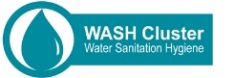 